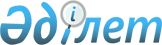 Ақсу ауданы бойынша халық үшін тұрмыстық қатты қалдықтарды жинауға, тасымалдауға, сұрыптауға және көмуге арналған тарифтерді бекіту туралыЖетісу облысы Ақсу аудандық мәслихатының 2023 жылғы 13 желтоқсандағы № 19-84 шешімі
      Қазақстан Республикасы Экологиялық кодексінің 365 - бабы 3-тармағының 2) және 3) тармақшаларына сәйкес, Қазақстан Республикасының "Қазақстан Республикасындағы жергілікті мемлекеттік басқару және өзін-өзі басқару туралы" Заңының 6-бабы 1-тармағының 15) тармақшасына, Қазақстан Республикасы Экология, геология және табиғи ресурстар министрінің 2021 жылғы 14 қыркүйектегі № 377 "Халық үшін қатты тұрмыстық қалдықтарды жинауға, тасымалдауға, сұрыптауға және көмуге арналған тарифті есептеу әдістемесін бекіту туралы" (Нормативтік құқықтық актілерді мемлекеттік тіркеу тізілімінде № 24382 болып тіркелген) бұйрығына сәйкес, Ақсу ауданының мәслихаты ШЕШТ
      1. Ақсу ауданы бойынша халық үшін тұрмыстық қатты қалдықтарды жинауға, тасымалдауға, сұрыптауға және көмуге арналған тарифтер осы шешімнің қосымшасына сәйкес бекітілсін.
      2. Осы шешім оның алғашқы ресми жарияланған күнінен кейін күнтізбелік он күн өткен соң қолданысқа енгізіледі. Ақсу ауданы бойынша халық үшін тұрмыстық қатты қалдықтарды жинауға, тасымалдауға, сұрыптауға және көмуге арналған тарифтер
					© 2012. Қазақстан Республикасы Әділет министрлігінің «Қазақстан Республикасының Заңнама және құқықтық ақпарат институты» ШЖҚ РМК
				
      Лауазымы 

Аты-жөні
Ақсу ауданының мәслихатының 2023 жылғы "13"желтоқсан № 19-84 шешіміне қосымша
№ р/с
Атауы
Есептеу бірлігі
Қызмет құны, теңге
1.
Жайлы үйлер
Айына 1 тұрғыннан
150,0
2.
Жайлы емес үйлер
Айына 1 тұрғыннан
150,0
3. 
Бірлікке жылдық тариф (көлем)
1м3
1244,5